ДНІПРОПЕТРОВСЬКА АКАДЕМІЯ МУЗИКИ ІМ. М.ГЛІНКИЗАТВЕРДЖЕНО:Рішенням Вченої радиДніпропетровської академії музики ім. М.Глінки« 22 »  січня  2021 р. протокол №  4  Голова Вченої ради академії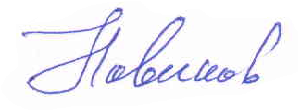 ____________________ Ю.М. НОВІКОВВведено в дію наказом ректора« 22 »   січня   2021 р.  №  6  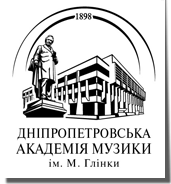 П Р О Г Р А М АВСТУПНОГО ІСПИТУЗ ІСТОРІЇ УКРАЇНИДЛЯ ВСТУПНИКІВ НА ЗДОБУТТЯ ОСВІТНЬОГО СТУПЕНЯ„БАКАЛАВР”Дніпро – 2021ІСТОРІЯ УКРАЇНИПояснення до виконання тестових завданьВступникам пропонується 200 питань. Кожне питання має 4 варіанту відповідей, правильним є тільки одна відповідь (одна правильна відповідь – 2 бала)Для того, щоб успішно виконати завдання, вступник повинний добре орієнтуватися  в навчальному матеріалі та проявляти відповідні компетенції в історії України. Тестові завдання відповідають вимогам ЗНО та призначені для вступників на освітній ступінь „Бакалавр”, які користуються спеціальними умовами вступу.Критерії оцінок:Оцінка “5” – 180 – 200 бала Оцінка “4” – 150 –  180 балаОцінка “3” – 120 – 150 балаОцінка “2” -   до  - 120 балівЗразок виконання завдання1. – (А)2. – (Б)3.  –  (В)4.  – (Г)Перша цифра - № питання, друга – обраний варіант відповідіТЕСТОВІ ЗАВДАННЯ “ІСТОРІЯ УКРАЇНИ” (приклад).1. До якої доби відноситься поява спису, луку та стріл:А) палеоліту;Б) мезоліту;В) неоліту;Г) енеолітуД) власний варіант2. Поява першої кераміки відноситься до:А) палеоліту;Б) мезоліту;В) неоліту;Г) енеолітуД) власний варіант3. Перший ансамбль музичних інструментів було знайдено:А) на стоянці Королево, на Закарпатті;Б) у печері Кіїк-Коба;В) на стоянці Мезенцево;Г) на стоянці Куль-Оба;Д) власний варіант4. Київ було засновано:А) у V ст.н.е.;Б) у VІ ст.н.е.;В) у VІІ ст.н.е.;Г) у VІІІ ст.н.е.;
Д) власний варіант5. Першим етносом, що виник на территорії України вважають:А) трипільців;Б) кімерійців;В) скіфів;Г) сарматів;Д) власний варіант6. На місці сучасного міста Керчь знаходилась давньогрецька колонія:А) Керкінітида;Б) Ольвія;В) Херсонес;Г) Пантікапей;Д) власний варіант7. Київ був столицею племені:А) уличів;Б) деревлян;В) полян;Г) вятичів;Д) власний варіант8. Хрещення Київської Русі відбулося у:А) 899 р.н.е.;Б) 907 р.н.е.;В) 912 р.н.е.;Г) 988 р.н.е.;Д) власний варіант9. Перший звіт законів «Руська Правда» було створено за правління:А) князя Ігоря;Б) князя Аскольда;В) князя Святослава;Г) князя Ярослава;Д) власний варіант10. Символ тризуба вперше з’являється:А) на прапорах Аскольда;Б) на печатках хазарського каганату;В) на монетах князя Володимира;Г) на обладунках князя Ігоря;Д) власний варіант11. Велике розселення слов’ян тривало протягом:А) І ст. до н.е. – І ст. н.е.;Б) І – ІІ ст.;В) ІІ – ІІІ ст.; Г) V – VІІІ ст.;Д) власний варіант12.  Галузь історичної науки, що вивчає речові (матеріальні) пам’ятки шляхом розкопок і лабораторних досліджень та реконструює за ними давню історію суспільства, називається:А) Геральдика;Б) Археологія;В) Векселологія; Г) Історіографія;Д) власний варіант13. У якому році на з’їзді руських князів ухвалено таке рішення: «…Кожен хай держить отчину свою: Святополк – Ізяславів [уділ]; Володимир – Всеволодів [уділ]; Давид, Олег, Ярослав – Святославів [уділ]; іншим [хай будуть] уділи, які їм роздав Всеволод…»:А) 1054;Б) 1097;В) 1113; Г) 1125;Д) власний варіант14. Твори давньоруського героїчного епосу, що прославляють здебільшого подвиги народних героїв-богатирів і своїм сюжетом пов’язані з Києвом та князем Володимиром Святославичем, – це:А) билини;Б) балади;В) віси; Г) поеми;Д) власний варіант15. Подія, відображена на мініатюрі з давньоруського літопису, пов’язана з діяльністю великого київського князя: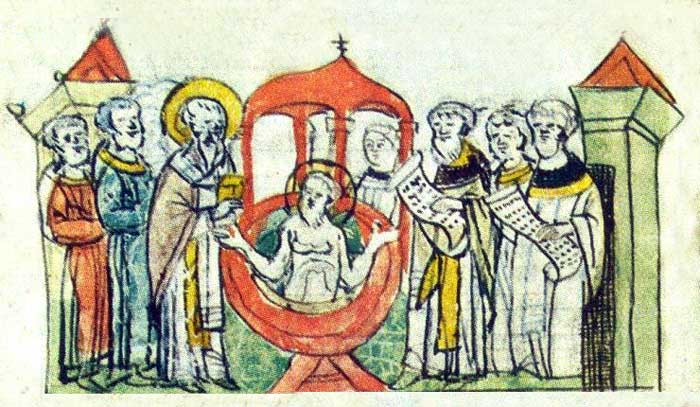 А) Аскольда;Б) Ігоря;В) Володимира; Г) Святослава;Д) власний варіант    16. Володимир Великий правив у:А) 882 – 912 рр.;Б) 980 – 1015 рр.;В) 1019 – 1054 рр.; Г) 1113 – 1125 рр.;Д) власний варіант17  Яка культура мала вирішальний вплив на розвиток храмового будівництва Київської Русі в період її розквіту:А) західноєвропейська;Б) монгольська;В) варязька; Г) візантійська;Д) власний варіант18. Люблінську унію було укладено у:          А) 1569;Б) 1659;В) 1596; Г) 1695;           Д) власний варіант19.  Берестейську церковну унію було укладено у:          А) 1569;Б) 1659;В) 1596; Г) 1695;          Д) власний варіант20. Засновником козацького руху вважається:           А) князь Святослав;Б) Дмитро “Байда” Вишневецький;В) Петро Конашевич Сагайдачний; Г) Іван Сірко;            Д) власний варіант21. Першу згадку про козаків у письмових джерелах датовано:            А) 1274 р.;Б) 1479;В) 1520; Г) 1489;            Д) власний варіант22. Першим козацьким гетьманом вважається:            А) князь Святослав;Б) Дмитро “Байда” Вишневецький;В) Петро Конашевич Сагайдачний; Г) Іван Сірко;            Д) власний варіант23. Назвіть козацького отамана, що не програв жодної битви:           А) Северин Наливайко;           Б) Тарас Трясило;           В) Пилип Орлик;           Г) Іван Сірко;           Д) власний варіант24. Як називавсь найнебезпечніший з дніпровських порогів:           А) Губитель;           Б) Чортомлик;           В) Ненаситець;           Г) Душогубець;           Д) власний варіант25. Клейнодами гетьмана вважаються:           А) булава, шашка, корогва;           Б) пірнач, шашка, цимбали;           В) каламар, стек, литаври;           Г) бунчук, гармата, сурми;           Д) власний варіант26. Татари активно заселяють Крим у:           А) XV ст.;           Б) XVІ ст.;
           В) XІV ст.;           Г) XVІІ ст.;          Д) власний варіант27. Назвіть народ, який вперше зафіксований у писемних джерелах:А) скіфи;Б) сармати;В) кіммерійці;Г) фракійці;           Д) власний варіант.28. Хто залишив першу писемну згадку про скіфів в Україні:А) Тацит;Б) Страбон;В) Геродот;Г) Гесіод;           Д) Пліній Старший29. Яке удільне князівство на українських землях було остаточно ліквідоване у 1471 році:           А) Київське;           Б) Чернігівське;           В) Брацлавське;           Г) Волинське;           Д) Подільське30. Які битви історики називають битвами народів:            А) Могацьку і Ольшаницьку ;            Б)  Вишневецьку і Оршанську;            В)  Вількомирську і Грюнвальдську;            Г)  Синьоводську і Оршанську;            Д)  власний варіант31. Засновником Кримського ханства, першим кримським ханом вважається:           А) Хаджі-Гірей;           Б) Менглі-Гірей;           В) хан Тохтамиш;           Г) Бурундай-нойон;           Д) Хубілай-хан32. Коли була зведена перша січ на острові Мала Хортиця:          А) 1482;          Б) 1556;          В) 1586;          Г) 1472;          Д) власний варіант33. Кому належала вся повнота влади в козацькій державі:            А) гетьману;            Б) січовій раді;            В) осавулу;            Г) отаману;           Д) власний варіант34. Що було зображено на козацькому гербі:            А) фортеця;            Б) козак з шаблею та рушницею;            В) козак на коні;            Г) острів Хортиця;           Д) власний варіант35. Як називалися козацькі човни:           А) чайки;            Б) тріори;            В) галери;            Г) ушкуйки;           Д) власний варіант36. Який рік вважається початковим у національно-визвольній війні українського народу, яку очолив Богдан Хмельницький:            А) 1618;            Б) 1634;            В) 1648;            Г) 1652;           Д) власний варіант37. На які роки припало гетьманування Кирила Розумовського:            А) 1740-1754;            Б) 1750-1764;            В) 1760-1774;            Г) 1770-1784;           Д) власний варіант38. Коли було остаточно ліквідоване гетьманство:             А) 1754;             Б) 1764;             В) 1775;             Г) 1784;            Д) власний варіант39. Автором першої європейської Конституції був:             А) І. Мазепа;             Б) І. Сірко;             В) Б. Хмельницький;             Г) П. Орлик;            Д) власний варіант40. Місто Львів було побудовано у:             А) 1252;             Б) 1256;             В) 1258;             Г) 1260;            Д) власний варіант41. На який регіон України в 1783 р. було поширено кріпосне право:             А) Лівобережжя;             Б) Галичину;             В) Поділля;             Г) Волинь;            Д) власний варіант 42. Східна Галичина, Північна Буковина, Закарпаття на початку ХІХ ст. були в складі :             А) Російської імперії;             Б) Османської імперії;             В) Німецької імперії;             Г) Австрійської імперії;            Д) власний варіант 43. Кріпосницьке право було скасовано у:             А) 1830;             Б) 1861;             В) 1883;             Г) 1900;            Д) власний варіант 44. Панівною течією в українському національному русі Наддніпрянської України на початку ХХ ст. була:            А) самостійницька;            Б) автономістська;            В) радикальна;             Г) релігійна;            Д) власний варіант45. Добровільні військово-міліцейські формування в Україні в 1917–1918 рр., створені за територіальним принципом для охорони правопорядку та підтримки місцевої української влади, називали :         А) «Вільним козацтвом»;         Б) «Січовими стрільцями»;         В) «Похідними групами»;         Г) «Поліською Січчю»;         Д) власний варіант46. Перша світова війна розпочалася:         А) 1.08.1914;         Б) 17.07.1914;         В) 2.08.1915;         Г) 30.07.1914;         Д) власний варіант47. Корпус УСС в 1914 році було сформовано у кількості:         А) 5 тис. осіб;         Б) 28 тис. осіб;         В) 2 тис. осіб;         Г) 3тис. осіб;         Д) власний варіант48. Яким було ставлення російської влади до українського національного руху на Наддніпрянській Україні під час Першої світової війни:         А) підтримувала його патріотичні настрої;          Б) не звертала уваги на його існування;          В) посилювала репресії проти нього;          Г) надавала додаткові можливості для його розвитку.        Д) власний варіант49. Першим Президентом України був:         А) М.С. Горбачов;          Б) М.С. Грушевський;          В) Л.М. Кравчук;          Г) П.О. Порошенко         Д) власний варіант50. 1863 р. та 1876 р. в історії України пов’язані з:        А) упровадженням земств та єдиної системи початкової освіти;         Б) забороною друкування та завезення з-за кордону книг українською мовою;         В) створенням перших гуртків хлопоманів і народників; Г заснуванням товариства «Просвіта» та Літературного товариства ім. Т. Шевченка;        Г) початком репресій щодо української інтелигенції з боку Російської імперії        Д) власний варіант51. Прочитайте уривок з історичного джерела та дайте відповідь на запитання. «На початку XX ст. на оперних сценах світу царювали четверо чоловіків – Баттістіні, Карузо, Тітто Руффо, Шаляпін. І лише одна жінка спромоглася сягнути їхніх висот і стати врівень з ними. Найвимогливіші критики світу називали її «Незабутньою Аїдою», «Найчарівнішою Чіо-Чіо-Сан», «Вражаючою Валькірією». Про якого митця йдеться:          А) Г. Борисоглібську;           Б) М. Садовську-Барілотті;           В) М. Заньковецьку;           Г) С. Крушельницьку.           Д) власний варіант52. Чи правильне твердження?      Восени 1918 р. на Катеринославщині діяли повстанські загони Н. Махна проти: 1) гетьманських військ, німецьких та австрійських окупаційних військ; 2) військ Директорії УНР та наступаючих частин Червоної й Добровольчої армій.         А) обидва варіанти правильні;         Б) тільки 1-й варіант правильний;         В) тільки 2-й варіант правильний;         Г) обидва варіанти не правильні.53. Хто підписав документ, уривок з якого наведено:«Наказ “Сокола-Батька”. Члени всіх філій “Сокола-Батька” як “Січей”, так і “Соколів” мають стати тепер членами “Українських Січових Стрільців”… У стрілецьких справах усі тепер підпадають під наказ “Української Бойової Управи”…»?          А) І. Франко;           Б) І Боберський;           В) Є. Петрушевич;           Г) А. Шептицький           Д) власний варіант54. Офіцін проголошення УНР було зафіксовано у:          А) І універсалі;           Б) ІІ універсалі;           В) ІІІ універсалі;           Г) ІV універсалі.           Д) власний варіант55. Гетьманат П. Скоропадського, у здійсненні своєї влади спирався на:          А) війська Антанти;           Б) гроші Антанти;           В) війська Четверного союзу;           Г) більшовиків.           Д) власний варіант56. По закінченню І світової війни вояки УСС стали:          А) регулярним австрійським корпусом;           Б) регулярною армією Директорії УНР;           В) регулярними військами Антанти;           Г) вчителями української мови.           Д) власний варіант57. На Паризькій мирній конференції українське питання не було вирішено внаслідок:          А) створення Польщі;           Б) тиску делегації Радянської Росії;           В) тиску делегації Антанти;           Г) тиску делегації Італії;           Д) власний варіант58. СРСР було створено:          А) у грудні 1922р.;           Б) у жовтні 1917;           В) у листопаді 1917;           Г) у січні 1924;           Д) власний варіант59. Голодомором називають:          А) голод 1922-23рр.;           Б) голод 1932-33рр.;           В) голод 1946-47рр.;           Г) голод 1964-66рр;           Д) власний варіант60. Ідеологами політики НЕПу вважаються:          А) Ленін, Сталін, Троцький;           Б) Молотов, Камєнєв, Зінов’єв;           В) Риков, Бухарін, Томський;           Г) Бонч-Бруєвич, Дейч, Аксельрод;           Д) власний варіант61. Закон «про 7 колосків” було прийнято у:          А) 1923р.;           Б) 1932р.;           В)1946р.;           Г)1964р;           Д) власний варіант62. Подією, що стала початком сталінських репресій, було:          А) вбивство В. Чапаєва;           Б) вбивство Л. Троцького;           В) вбивство С. Кірова;           Г) вбивство Л. Берії;           Д) власний варіант63. Перша сталінська п’ятирічка відбулась протягом:          А) 1928-32р.;           Б) 1930-34р.;           В)1935-39р.;           Г)1936-40р;           Д) власний варіант64. Бази механізованої допомоги колгоспам мали назву:          А) UMC;           Б) Київстар;           В) МТС;           Г) Водафон;           Д) власний варіант65. Безготівкові крамниці для обслуговування селян мали назву:          А) Варус;           Б) АТБ;           В) Сільпо;           Г) Велика Кишеня;           Д) власний варіант66. Велика Вітчизняна війна розпочалася:         А) 1.09.1939;           Б) 22.07.1940;           В) 22.06.1941;           Г) 02.09.1938;           Д) власний варіант67. Головою крайової екзекутиви ОУН, що здійснила замах на Б.Перацького був:          А) С. Бандера;           Б) А. Мельник;           В) Й. Микитка;           Г) Р. Шухевич;           Д) власний варіант68. План нацистів щодо долі українських земель під час Великої Вітчизняної війни мав назву:           А) Голокост;           Б) геноцид;           В) Новий порядок;           Г) Новий шлях;           Д) власний варіант69. План нападу гітлерівської Германії на СРСР мав назву:         А) Аусваййс;           Б) Барбаросса;           В) Вайс;           Г) Водан;           Д) власний варіант70. Наймасовішим розстрілом єврейського населення України вважається трагедія:          А) Попової балки;           Б) Жовтоводська;           В) Бабиного Яру;           Г) Аптекарської балки;           Д) власний варіант71. Першим населеним пунктом, який було звільнено від німецько-фашистських загарбників на території України стало:          А) місто Краматорськ;           Б) село Півнівка;           В) місто Харків;           Г) село Амвросіївка;           Д) власний варіант72. Наймасовішою визвольною операцією на території України вважається:           А) Березнегувато-Снігурівська;           Б) Корсунь-Шевченківська;           В) Битва за Дніпро;           Г) Східно-Карпатська;           Д) власний варіант73. Місто Київ було звільнено:          А) 6 листопада 1943;           Б) 25 жовтня 1943;           В) 9 травня 1943;           Г) 1 травня 1944;           Д) власний варіант74. Внаслідок Другої світової війни втрати УРСР склали:          А) 3 млн. осіб;           Б) 5 млн. осіб;           В) 9 млн. осіб;           Г) 20 млн. осіб;           Д) власний варіант75. Друга світова війна скінчилась:         А) 6 листопада 1945;           Б) 2вересня 1945;           В) 9 травня 1945;           Г) 1 травня 1946;           Д) власний варіант76. Найвидатнішим командиром партизанських загонів та з’єднань вважають:          А) С. Ковпака;           Б) О. Федорова;           В) І. Шрага;           Г) Т. Строкача;           Д) власний варіант77. Керівником Українського штабу партизанського руху(УШПР) був:          А) С. Ковпак;           Б) О. Федоров;           В) І. Шраг;           Г) Т. Строкач;           Д) власний варіант78. Р. Шухевич під час бойових операцій мав псевдо:          А) Тарас Чупринка;           Б) Йосип Микитка;           В) Тарас Береза;           Г) Броніслав Богун;           Д) власний варіант79. «Маршалом Перемоги» називали:          А) Г. Жукова;           Б) Ф. Толбухіна;           В) К.Рокосовського;           Г) С. Тимошенко;           Д) власний варіант80. Сталін помирає у:          А) березні 1953;           Б) лютому 1952;           В) квітні 1953;           Г) січні 1952;           Д) власний варіант81. По смерті Й.В. Сталіна наступним першим секретарем ЦК КПРС стає:          А) Л.П. Берія;           Б) Г.К. Жуков;           В) Г.М. Малєнков;           Г) М.С. Хрущов;           Д) власний варіант82. Курс на «подолання культу особи та його наслідків» було прийнято на:           А) ХІХ з’їзді КПРС;           Б) ХХ з’їзді КПРС ;           В) ХХІ з’їзді КПРС ;           Г) ХХІІ з’їзді КПРС;           Д) власний варіант83. «Печерною церквою» називали:           А) УПЦ КП;           Б) УПЦ МП ;           В) УГКЦ ;           Г) УАПЦ;           Д) власний варіант84. Занепад економіки УРСР, або «урочистий марш на місці» проявився за часів правління:          А) Й.В. Сталіна;           Б) М.С. Хрущова ;           В) Л.І. Брежнєва ;           Г) М.С. Горбачова;           Д) власний варіант85. У зв’язку із військовим виробництвом, до 1983 року статус «закритого» мало місто:          А) Харків;           Б) Київ ;           В) Донецьк ;           Г) Дніпропетровськ;           Д) власний варіант86. Керівником партії «Народний Рух України за перебудову» був:          А) К. Гордієнко;           Б) Л. Курбас ;           В) В. Чорновол ;           Г) Л. Кравчук;           Д) власний варіант87. Першим Президентом СРСР був:          А) Й.В. Сталін;           Б) М.С. Хрущов ;           В) Л.І. Брежнєв ;           Г) М.С. Горбачов;           Д) власний варіант88. Розпад СРСР відбувся у:          А) серпні 1991;           Б) квітні 1985 ;           В) грудні 1990 ;           Г) грудні 1992;           Д) власний варіант89. Першим Президентом незалежної України став:          А) Л.М. Кравчук;           Б) Л.Д. Кучма ;           В) Ю.А. Мєшков ;           Г) М.С. Горбачов;           Д) власний варіант90. Конституційна та фінансова реформи в незалежній Україні були проведені за президентства:          А) Л.М. Кравчука;           Б) Л.Д. Кучми ;           В) Ю.А. Мєшкова ;           Г) М.С. Горбачова;           Д) власний варіант91. Перша революція відбулась за президентства:          А) Л.М. Кравчука;           Б) Л.Д. Кучми ;           В) В.А. Ющенка ;           Г) В.Ф. Януковича;           Д) власний варіант92. Першим українським космонавтом став:          А) Ю. Гагарін;           Б) Г. Тітов ;           В) Л. Каденюк ;           Г) О. Лєонов;           Д) власний варіант93. Чорнобильська катастрофа сталась за президентства:         А) Л.М. Кравчука;           Б) Л.Д. Кучми ;           В) Ю.А. Мєшкова ;           Г) М.С. Горбачова;           Д) власний варіант94. З поста Президента України, було усунуто в порядку імпічменту:          А) Л.М. Кравчука;           Б) Л.Д. Кучму ;           В) В.А. Ющенка ;           Г) В.Ф. Януковича;           Д) власний варіант95. УГКЦ було ліквідовано:          А) у травні 1945;           Б) у березні 1946 ;           В) у грудні 1947 ;           Г) у вересні 1945;           Д) власний варіант96. Революція Гідності відбулась у:          А) січні 2008;           Б) лютому 2009 ;           В) лютому 2014 ;           Г) листопаді 2013;           Д) власний варіант97. Першими жертвами «Небесної Сотні» стали:          А) С.Г. Нігоян, Ю.В. Жизнєвський;           Б) С. М. Геворкян, Д. Д. Бжезинський ;           В) А.Л. Жванія, І.К. Пальчевський ;           Г) А. Л. Акопян, О.І. Срезневський;           Д) власний варіант98. Автономна Республіка Крим увійшла до складу України внаслідок:          А) Біловезьського Договору 1991 року;           Б) розпорядження М.С. Хрущова 1954 року ;           В) постанови Л.І. Брежнєва 1980 року ;           Г) договору Л.Д. Кучми 1992 року;           Д) власний варіант99. Конституцію України було прийнято у:          А) червні 1996р.;           Б) лютому 1991р. ;           В) лютому 1992 ;           Г) листопаді 1995;         Д) власний варіант100. Шостим Президентом України було обрано:          А) Л.Д. Кучму;           Б) В.А. Ющенка ;           В) П.О. Порошенка ;           Г) В.О. Зеленського;          Д) власний варіант